363101, Республика Северная Осетия – Алания, с. Донгарон, ул. Кирова, 5; тел./ факс: 8(86738) 2-21-86;  e-mail: dongarond@mail.       ПОСТАНОВЛЕНИЕ № 4ОБ УТВЕРЖДЕНИИ ПОРЯДКА ПРЕДОСТАВЛЕНИЯ ПОМЕЩЕНИЙ ДЛЯПРОВЕДЕНИЯ ВСТРЕЧ ДЕПУТАТОВ С ИЗБИРАТЕЛЯМИ НА ТЕРРИТОРИИ Донгаронского сельского поселения	03.03.2022г.                                                                                            с. ДонгаронВ соответствии с частью 7 статьи 8 Федерального закона от 08.05.1994 № З-ФЗ «О статусе члена Совета Федерации и статусе депутата Государственной Думы Федерального Собрания Российской Федерации», пунктом 5 статьи 11 Федерального закона от 06.10.1999 № 184-ФЗ «Об общих принципах организации законодательных (представительных) и исполнительных органов государственной власти субъектов Российской Федерации», частью 5.3 статьи 40 Федерального закона от 06.10.2003 № 131ФЗ «Об общих принципах организации местного самоуправления в Российской Федерации», Уставом муниципального образования  Донгаронского сельского поселения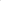 ПОСТАНОВЛЯЮ:Утвердить Порядок предоставления помещений для проведения  встреч депутатов с избирателями.Опубликовать настоящее постановление и разместить на официальном сайте Донгаронского сельского поселения в сети «Интернет».З. Контроль за исполнением настоящего постановления возложить на ведущего специалиста администрации Цаллагова Хусеина ХамзатовичаГлава Донгаронскогосельского поселения	                                                       Булкаев Э.Ш.Приложение №1					                          к постановлению №4 от 03.03.2022г.                                                                                      главы администрации					                         Донгаронского сельского поселенияПорядок предоставления помещений для проведения встреч депутатов с избирателямиНастоящий Порядок определяет правила предоставления помещений, находящихся в муниципальной собственности Черменского сельского поселения, депутатам Государственной Думы Федерального Собрания Российской Федерации, Парламента Республики Северная Осетия — Алания, Собрания представителей муниципального образования Пригородный район (далее — депутаты) для проведения встреч с избирателями в целях их информирования о своей деятельности.Помещения для проведения встреч с избирателями предоставляются депутатам на безвозмездной основе.З. Помещение для проведения встреч депутата с избирателями предоставляется депутату из числа помещений, указанных в Перечне помещений для проведения встреч депутатов с избирателями, утвержденном постановлением администрации  Донгаронского сельского поселения от 03.03.2022г., на основании акта приема-передачи помещения,Депутат обращается в администрацию Донгаронского сельского поселения, муниципальное учреждение, муниципальное предприятие за которыми запрашиваемое помещение закреплено на праве оперативного управления или находится в его ведении на каком-либо ином праве (далее — Организация), с заявлением по форме согласно приложению к настоящему Порядку.Заявление подается депутатом в Организацию (лично, заказным письмом с уведомлением о вручении или с использованием иных средств доставки, обеспечивающих фиксирование его вручения адресату) не ранее 10 и не позднее 5 дней до дня проведения встречи с избирателями. К заявлению прилагается копия документа, удостоверяющего статус депутата.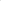 Заявление депутата о предоставлении помещения регистрируется Организацией в день его поступления в книге регистрации заявлений депутатов в порядке очередности с указанием даты и времени подачи заявления.Организация в день поступления заявления направляет копию заявления в администрацию  Донгаронского сельского поселения.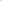 Организация в течение 5 дней со дня регистрации заявления рассматривает его и принимает решение о предоставлении либо об отказе в предоставлении помещения.Организация не позднее дня, следующего за днем принятия решения о предоставлении либо об отказе в предоставлении помещения, направляет депутату уведомление о принятом решении.Депутату отказывается в предоставлении помещения для проведения встречи с избирателями в случаях, если:2в помещении запланировано проведение мероприятия по основной деятельности Организации;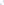 помещение предоставлено для встречи с избирателями другому депутату на ту же дату и время;З) заявление не подписано или подписано лицом, не наделенным соответствующими полномочиями;4) к заявлению не приложена копия документа, удостоверяющего статус депутата.Повторное обращение депутата с заявлением о предоставлении помещения для проведения встречи с избирателями допускается после устранения причин отказа.В случае невозможности предоставления помещения в запрашиваемое время руководитель Организации согласовывает с депутатом иную дату и время проведения встречи с избирателями, используя любые (доступные) средства связи и предлагает подтвердить новую дату аналогичным предусмотренным Порядком способом. Ответ инициатору дается заказным письмом с уведомлением о вручении или с использованием иных средств доставки, обеспечивающих фиксирование его вручения адресату.В случае несоблюдения депутатом установленного в пункте 5 настоящего Порядка срока подачи заявления, запрашиваемое помещение предоставляется депутату при условии, что это не повлечет нарушения работы Организации.В случае направления несколькими депутатами заявлений на предоставление одного и того же помещения в одно и то же время приоритет в предоставлении помещения определяется исходя из даты и времени регистрации заявления.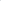 В случае принятия решения о предоставлении помещения Организация осуществляет подготовку помещения для встречи депутата с избирателями. Непосредственно в день проведения встречи подписывается акт приема-передачи помещения между руководителем Организации и депутатом.Руководитель Организации либо уполномоченное им лицо обязаны обеспечить:фактическое предоставление помещения депутату для проведения встречи с избирателями;соответствие предоставляемого помещения требованиям безопасности, в том числе санитарно-эпидемиологической, пожарной и антитеррористической защищенности.Действие настоящего Порядка не распространяется на случаи предоставления помещений для проведения агитационных публичных мероприятий в форме собраний для зарегистрированных кандидатов в депутаты.Приложение №2 к постановлению №4 от 03.03.2022г. администрации  Донгаронского сельского поселенияВ _______________________________правообладателя помещения) от депутата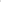 представительного органа является заявитель)(Ф.И.О.)ЗАЯВКА НА ПРЕДОСТАВЛЕНИЕ ПОМЕЩЕНИЯПрошу предоставить помещение по адресу:(указать место проведения встречи) для проведения встречи с избирателями, которую планируется провести(указать предполагаемую дату проведения встречи)в(указать время начала проведения встречи) продолжительностью(указать продолжительность встречи, не более часов). Примерное число участников: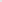 Ответственный за проведение встречи: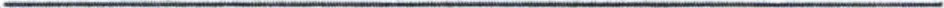 (указать Ф.И.О., статус, контактный телефон)Дата и время подачи заявки: «мин.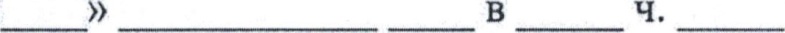 Подпись депутатаУæрæсейы ФедерациРеспубликæЦæгат Ирыстон – АланиГорæтгæрон районы Донгæроны хъæуыбынæттон хиуынаффæйадыадминистраци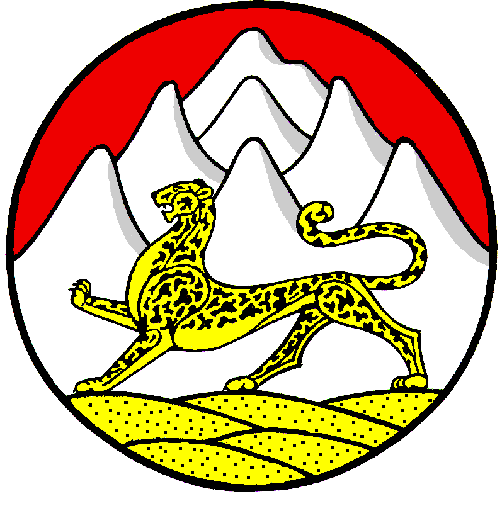 Российская ФедерацияРеспубликаСеверная Осетия – АланияАдминистрация местного              самоуправления     Донгаронского сельского     Поселения Пригородного                     районауказать, депутатом какого